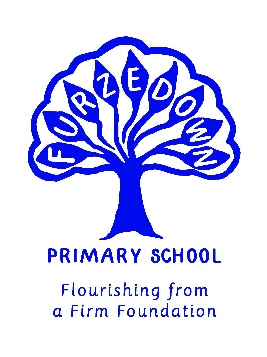 Furzedown Primary SchoolPermanent Class Teacher (Main Pay Scale)Full TimePermanent- Required September 2024Headteacher: Mrs. D. MorrisClass Teacher Main Pay Scale (M1-M6) Responsible to:  the Headteacher Line managed by Deputy Head / Senior Leaders  Purpose of Job: To carry out the duties of a schoolteacher as set out in 2019 School Teachers’ Pay and Conditions Document. To understand and meet the Teacher Standards.  To undertake any other practical duties reasonably assigned by the Headteacher. To promote the vision, aims and values of the school and contribute to the implementation of the School Development Plan.  TeachingSet high expectations which inspire, motivate and challenge pupils. Establish a safe and stimulating environment for pupils, in any year group as determined by the Headteacher.  Set goals which stretch and challenge pupils of all backgrounds, abilities and dispositions. Demonstrate consistently the positive attitudes, values and behaviour which are expected of pupils.To engage in current research to inform your practice in the classroom.  Promote good progress and outcomes by pupils Be aware of pupils’ capabilities and their prior knowledge, and plan teaching to build on these. Guide pupils to reflect on the progress they have made and their emerging needs. Demonstrate knowledge and understanding of how pupils learn and how these impact on teaching. Encourage pupils to take a responsible and conscientious attitude to their own work and study. Be accountable for pupils’ attainment, progress and outcomes. Demonstrate good subject and curriculum knowledge Have a secure knowledge of the relevant curriculum areas, foster and maintain pupils’ interest in the subject.Demonstrate an understanding of and take responsibility for promoting high standards of literacy, articulacy and the correct use of standard English, whatever the teacher’s specialist subject. If teaching early reading, demonstrate a clear understanding of systematic synthetic phonics. If teaching early mathematics, demonstrate a clear understanding of appropriate teaching strategies. Plan and teach well-structured lessons To share the planning within a specified year group and to prepare and evaluate activities that lead to the effective education of the pupils.Impart knowledge and develop understanding through effective use of lesson time. Promote a love of learning and pupils’ intellectual curiosity. Set homework and plan other out-of-class activities to consolidate and extend the knowledge and understanding pupils have acquired. Reflect systematically on the effectiveness of lessons and approaches to teaching. Contribute to the design and provision of an engaging curriculum within the relevant subject area(s). Adapt teaching to respond to the strengths and needs of all pupils Know when and how to differentiate appropriately, using approaches which enable pupils to be taught effectively. Have a secure understanding of how a range of factors can inhibit pupils’ ability to learn, and how best to overcome these. Demonstrate an awareness of the physical, social and intellectual development of pupils, and know how to adapt teaching to support pupils’ education at different stages of development. Have a clear understanding of the needs of all pupils. Make accurate and productive use of assessment Know and understand how to assess the relevant subject and curriculum areas, including statutory assessment requirements. Make use of formative and summative assessment to secure pupils’ progress. Use relevant data to monitor progress, set targets, and plan subsequent lessons. Give pupils regular feedback, both orally and through accurate written marking, and ensure pupils to respond to the feedback.  Manage behaviour effectively to ensure a good and safe learning environment Have clear rules and routines for behaviour in classrooms and take responsibility for promoting good and courteous behaviour both in classrooms and around the school, in accordance with the school’s behaviour policy. Have high expectations of behaviour and establish a framework for discipline with a range of strategies, using praise, sanctions and rewards consistently and fairly. Maintain good relationships with pupils, exercise appropriate authority, and act decisively when necessary.  Fulfil wider professional responsibilities Make a positive contribution to the wider life and ethos of the school. Develop effective professional relationships with colleagues, knowing how and when to draw on advice and specialist support.Deploy support staff effectively. Take responsibility for improving teaching through appropriate professional development, responding to advice and feedback from colleagues. Communicate effectively with parents regarding pupils’ achievements and well-being.Personal and Professional ConductA teacher is expected to demonstrate consistently high standards of personal and professional conduct. The following statements define the behaviour and attitudes which set the required standard for conduct throughout a teacher’s career. Treating pupils with dignity, building relationships rooted in mutual respect, and always observing boundaries appropriate to a teacher’s professional position. Having regard for the need to safeguard pupils’ well-being, in accordance with statutory provisions. Showing tolerance of and respect for the rights of others. Not undermining fundamental British values, including democracy, the rule of law, individual liberty and mutual respect, and tolerance of those with different faiths and beliefs. Ensuring that personal beliefs are not expressed in ways which exploit pupils’ vulnerability or might lead them to break the law. Teachers must have proper and professional regard for the ethos, policies and practices of the school in which they teach and maintain high standards in their own attendance and punctuality. Teachers must understand, and always act within, the statutory framework which set out their professional duties and responsibilities. Job descriptions are not exclusive or exhaustive and the nature of the position entails that the post holder may be required to carry out additional duties as reasonably required. This job description will be reviewed annually as part of appraisal, or more frequently if necessary.  It may be amended at any time after consultation with the Headteacher and post holder.Signed:			EmployeeSigned:			Dionne Morris - Headteacher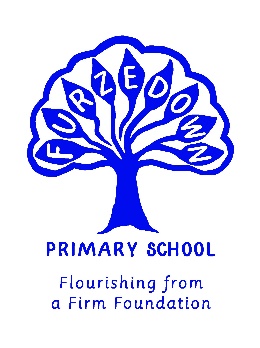 FURZEDOWN PRIMARY SCHOOL  Class Teacher Person SpecificationMethod of AssessmentClass Teacher Person SpecificationMethod of AssessmentQualifications Qualifications Qualified Teacher Status           E, AProven outstanding classroom practitioner.E, A,ISignificant, recent and relevant evidence of continued and progressive professional developmentD, A, IExperience Experience Teaching experience in EYFS,KS1 or KS2  E, A,IExperience of initiating and leading new developments across the schoolD, A, IEvidence of outstanding teaching/classroom practice and its impact on pupil progress  E, A, IEvidence of developing, implementing and evaluating strategies for raising standards and improving pupil progress in primary schoolsE, A, IEvidence of developing, implementing and evaluating strategies for raising standards and improving pupil progress in primary schoolsE, A, IEvidence of managing people and resources and of leading professional development that has impacted on teaching and learning D, A, IEvidence of managing people and resources and of leading professional development that has impacted on teaching and learning D, A, IEvidence of working successfully in partnership with parents and the wider communityD, A, IKnowledge Knowledge The inspection framework for schools    D, A, ICurrent education issues and developments and including National Curriculum, recent curriculum re-design initiatives and assessment    E, A, ICurrent education issues and developments and including National Curriculum, recent curriculum re-design initiatives and assessment    E, A, IImplications of equal opportunities and inclusion issues      E, A, IStrategies for improving the quality of teaching and learning and accelerating pupil progress   E, A, IStrategies for school improvement and raising standards of achievement in school    E, A, IUnderstanding of appropriate strategies for managing pupils' behaviourE, A, ISkills and Abilities Skills and Abilities A highly motivated, energetic and enthusiastic teacher who is approachable and promotes positive relationshipsE, A, IA highly motivated, energetic and enthusiastic teacher who is approachable and promotes positive relationshipsE, A, IIs a creative teacher who motivates and inspires children to do their very bestE, A, IAble to relate well to children and share their interests and enthusiasms    E, A, IHighly organised with excellent time-management skillsE, A, IExcellent communication skillsE, A, IAbility to effectively manage pupil discipline and be committed to a high level of pastoral care    E, A, IHighly proficient in the use of ITD, A, IOther Other Commitment to providing an effective learning environment appropriate to the need and abilities of all pupilsE, A, ICommitment to the development and maintenance of positive partnerships between the school, parents and the communityE, A, ICommitment to the development and maintenance of positive partnerships between the school, parents and the communityE, A, IRecent participation in professional development activities and willingness to undertake other trainingE, A, IRecent participation in professional development activities and willingness to undertake other trainingE, A, IMethod of Assessment: Essential (E), Desirable (D), Application (A), Interview (I)